lMADONAS NOVADA PAŠVALDĪBA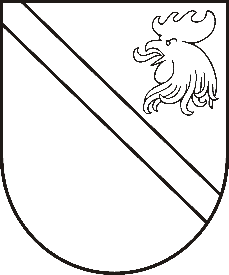 Reģ. Nr. 90000054572Saieta laukums 1, Madona, Madonas novads, LV-4801 t. 64860090, e-pasts: pasts@madona.lv ___________________________________________________________________________MADONAS NOVADA PAŠVALDĪBAS DOMESLĒMUMSMadonā2021.gada 28.janvārī									             Nr.45									       (protokols Nr.3, 19.p.)Par grozījumiem Madonas novada pašvaldības domes lēmumā Nr.564 "Par Madonas novada pašvaldības pagastu pārvalžu, Madonas pilsētas un to iestāžu un Madonas novada pašvaldības administrācijas amata vienību sarakstu apstiprināšanu” pielikumā Nr.23Madonas novada pašvaldība ir saņēmusi informāciju, ka Madonas Bērnu un jaunatnes sporta skolai valsts mērķdotācija profesionālās ievirzes pedagogu darba samaksai un valsts sociālās apdrošināšanas iemaksām plānota EUR 244008,00 apmērā.Izskatot Madonas Bērnu un jaunatnes sporta skolas direktora V.Šmugā 21.01.2021. iesniegumu Nr.1/1-13, kā arī Izglītības nodaļai veicot aprēķinus, lai nodrošinātu sporta izglītības programmu īstenošanu akreditētajās profesionālās ievirzes sporta izglītības programmās, pedagogu darba samaksas nodrošināšanai papildus no pašvaldības nepieciešams piešķirt profesionālās ievirzes pedagoga 1,5 amata likmes.Noklausoties S.Seržānes sniegto informāciju, atklāti balsojot: PAR - 16 (Agris Lungevičs, Aleksandrs Šrubs, Andrejs Ceļapīters, Andris Dombrovskis, Andris Sakne, Antra Gotlaufa, Artūrs Čačka, Gatis Teilis, Gunārs Ikaunieks, Inese Strode, Ivars Miķelsons, Kaspars Udrass, Rihards Saulītis, Valda Kļaviņa, Valentīns Rakstiņš, Zigfrīds Gora), PRET – NAV, ATTURAS – NAV, Madonas novada pašvaldības dome NOLEMJ:1.	Ar 01.01.2021. veikt šādus grozījumus ar Madonas novada pašvaldības domes 30.12.2020. lēmumu Nr. 564 “Par Madonas novada pašvaldības pagasta pārvalžu, Madonas pilsētas un to iestāžu un Madonas novada pašvaldības centrālās administrācijas amata vienību sarakstu apstiprināšanu” apstiprinātajā Madonas Bērnu un jaunatnes sporta skolas amata vienību sarakstā (pielikums Nr.23):1.1. profesionālās ievirzes skolotājs, profesijas kods 232002, no 5,2 uz 6,7 amatu vienībām, ar amatalgas likmi no EUR 790,00 mēnesī.Domes priekšsēdētājs								          A.LungevičsSeržāne 64860562